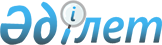 О внесении изменения в решение XII сессии Карагандинского областного маслихата от 14 марта 2013 года № 129 "О Правилах подготовки и проведения отопительного сезона в Карагандинской области"Решение Карагандинского областного маслихата от 14 марта 2024 года № 162. Зарегистрировано в Департаменте юстиции Карагандинской области 15 марта 2024 года № 6571-09
      Карагандинский областной маслихат РЕШИЛ:
      1. Внести в решение XII сессии Карагандинского областного маслихата от 14 марта 2013 года №129 "О Правилах подготовки и проведения отопительного сезона в Карагандинской области" (зарегистрировано в реестре государственной регистрации нормативных правовых актов за № 2311) следующее изменение:
      в Правилах подготовки и проведения отопительного сезона в Карагандинской области, утвержденных решением XII сессии Карагандинского областного маслихата от 14 марта 2013 года №129, пункт 38 изложить в новой редакции:
      "38. Готовность объектов к эксплуатации в зимних условиях подтверждается актами готовности, которые оформляются:
      1) объекты соцкультбыта (учреждения сферы образования, здравоохранения, культуры, спорта, социальной защиты и занятости) до 1 сентября согласно приложению 8 к настоящим Правилам;
      2) жилые дома до 25 сентября согласно приложению 9 к настоящим Правилам, на основании актов проверки готовности объекта теплоснабжающей организацией и актов общего осмотра многоквартирных домов, оформленных по результатам осеннего осмотра зданий и внутридомовых систем.
      Паспорта готовности энергопроизводящих и энергопередающих организаций оформляются в сроки, форме и в порядке установленных законодательством Республики Казахстан.
      Для получения паспорта готовности энергопроизводящими организациями, в том числе владельцами котельных и АСО к работе в осенне-зимний период, руководителям организаций необходимо получить заключение экспертной организации.".
      2. Настоящее решение вводится в действие по истечении десяти календарных дней после дня его первого официального опубликования.
					© 2012. РГП на ПХВ «Институт законодательства и правовой информации Республики Казахстан» Министерства юстиции Республики Казахстан
				
      Председатель областного маслихата

Н. Кобжанов
